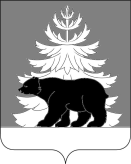 РОССИЙСКАЯ ФЕДЕРАЦИЯИРКУТСКАЯ ОБЛАСТЬАдминистрация Зиминского районного муниципального образованияП О С Т А Н О В Л Е Н И Еот _______________        г.  Зима              № _________О внесении изменений в постановление администрации Зиминского районного муниципального образования от 02.08.2011 года № 836«Об утверждении реестра муниципальных услугЗиминского районного муниципального образования»В целях открытости и общедоступности информации по предоставлению муниципальных услуг населению, руководствуясь статьей 11 Федерального закона от 27.07.2010 г. N 210-ФЗ "Об организации предоставления государственных и муниципальных  услуг», Федеральным законом от 06.10.2003 г. № 131-ФЗ «Об общих принципах организации местного самоуправления в Российской Федерации»,  ст.ст. 22, 46 Устава Зиминского районного муниципального образования, администрация  Зиминского районного муниципального образованияПОСТАНОВЛЯЕТ:1. Внести в постановление администрации Зиминского районного муниципального образования от 02.08.2011 года № 836 «Об утверждении реестра муниципальных услуг Зиминского районного муниципального образования» (далее - реестр) следующие изменения:1.1. В Разделе I реестра исключить пункты 2, 3, 10.	1.2. В Разделе III реестра исключить  пункты 1, 2, 3, 4, 5.  2. Управляющему делами администрации Зиминского районного муниципального образования Т.Е. Тютневой опубликовать настоящее постановление в информационно-аналитическом, общественно-политическом еженедельнике «Вестник района» и разместить в сети Интернет на официальном сайте администрации Зиминского районного муниципального образования.3.  Контроль за исполнением настоящего постановления возложить на заместителя мэра по управлению муниципальным хозяйством Н.Н. Ступина.Мэр Зиминского муниципального  района                                                          Н.В. НикитинаСогласовано:Заместитель мэра по управлению муниципальным хозяйством                               «__» ______________ 2013 г.                                                                              Н.Н. Ступин Управляющий делами«___»_____________2013 г.                                                                                Т.Е. ТютневаНачальник управления правовой, кадровой и организационной работы                                                                  «___» _____________ 2013 г.                                                                             Е.В. Сыманович Начальник отдела по экономической и инвестиционной политике                                                                  «___» _____________ 2013 г.                                                                              М.П. ЖугаПодготовилГлавный специалист                                                                                             С.А. БутузоваСписок рассылки:В дело В отдел по экономической и инвестиционной политике 3-18-90